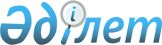 Об определении перечня социально значимых внутриобластных автомобильных сообщений Актюбинской области, подлежащих субсидированию в 2021-2023 годахРешение маслихата Актюбинской области от 11 декабря 2020 года № 576. Зарегистрировано Департаментом юстиции Актюбинской области 15 декабря 2020 года № 7801
      В соответствии со статьей 6 Закона Республики Казахстан от 23 января 2001 года "О местном государственном управлении и самоуправлении в Республике Казахстан", пунктом 6 Правил субсидирования за счет бюджетных средств убытков перевозчиков, связанных с осуществлением социально значимых перевозок пассажиров, утвержденных приказом исполняющего обязанности Министра по инвестициям и развитию Республики Казахстан от 25 августа 2015 года № 883, зарегистрированным в Реестре государственной регистрации нормативных правовых актов № 12353, Актюбинский областной маслихат РЕШИЛ:
      1. Определить перечень социально значимых внутриобластных автомобильных сообщений Актюбинской области, подлежащих субсидированию в 2021-2023 годах согласно приложению.
      2. Настоящее решение вводится в действие по истечении десяти календарных дней после дня его первого официального опубликования. Перечень социально значимых внутриобластных автомобильных сообщений Актюбинской области, подлежащих субсидированию в 2021-2023 годах
      Сноска. Приложение – в редакции решения маслихата Актюбинской области от 25.05.2022 № 126 (вводится в действие по истечении десяти календарных дней после дня его первого официального опубликования).
      продолжение таблицы
					© 2012. РГП на ПХВ «Институт законодательства и правовой информации Республики Казахстан» Министерства юстиции Республики Казахстан
				
      Председатель сессии областного маслихата 

А. Айтжанов

      Секретарь областного маслихата 

С. Калдыгулова
Приложение к решению Актюбинского областного маслихата от 11 декабря 2020 года № 576
№ п/п
Наименование маршрута (номер маршрута)
Вид маршрута (название)
Тариф на 1 пассажира, определенный в соответствии с Методикой
Рекомендуемый или действующий тариф на 1 пассажира
Разница между фактическим и рекомендуемым тарифом
1
2
3
4
5
6
1.
№ 111
Актобе - Маржанбулак
334,74
150
184,74
2.
№ 245
Актобе – Темирбек Жургенов
1717,29
1300
417,29
3.
№ 255
Актобе - Карауылкелды
2232,67
1300
932,67
4.
№ 247
Актобе - Иргиз
2881,11
1800
1081,11
5.
№ 231
Актобе - Кобда
953,60
500
453,60
6.
№ 105
Актобе - Сарыжар
529,0
200
329,0
7.
№ 103
Актобе - Родниковка
469,86
300
169,86
8.
№ 211
Актобе - Мартук
942,43
400
542,43
9.
№ 239
Актобе - Хромтау
863,29
600
263,29
10.
№ 237
Актобе - Уил
2309,75
1500
809,75
Прогнозируемый объем субсидирования социально значимого автомобильного сообщения на 3 года в разрезе по годам
Прогнозируемый объем субсидирования социально значимого автомобильного сообщения на 3 года в разрезе по годам
Прогнозируемый объем субсидирования социально значимого автомобильного сообщения на 3 года в разрезе по годам
Прогнозируемый объем субсидирования социально значимого автомобильного сообщения на 3 года в разрезе по годам
7
7
7
7
2021
2022
2023
всего
1 408 152
8 282 960
10 574 563
20 265 675
9 775 447
10 330 696
10 515 780
30 621 923
5 672 357
10 483 681
12 087 456
28 243 494
5 704 459
9 015 536
10 119 230
24 839 225
4 588 974
8 740 447
 10 124 272
23 453 693
13 459 831
19 531 905
21 555 931
54 547 667
3 405 996
3 603 210
3 668 949
10 678 155
5 256 165
6 820 786
7 342 327
19 419 278
39 588 166
39 207 717
39 809 016
118 604 899
-
7 870 794
10 494 393
18 365 187